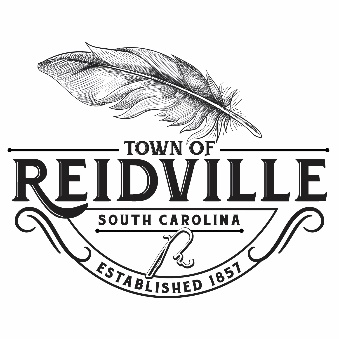 REQUEST TO APPEAR AT TOWN COUNCIL MEETINGName:  _________________________________________________________________Address:  _______________________________________________________________Phone:  _________________________________________________________________Group/Organization:  ______________________________________________________Speaker(s) Name(s):  ______________________________________________________Have you discussed your issue with a department chair or town staff?Yes ________         No _______Issue to be discussed:  _____________________________________________________________________________________________________________________________Each speaker’s appearance listed above will be restricted to five minutes.  This speaking time is non transferable.  The speaker must sign up by noon on the Thursday prior to the council meeting.Council Meeting Date:  ____________________________________________________City staff contact:  ________________________________________________________